June 26, 2023Via EmailStephen Davis, DirectorDivision of Health Care Facility Licensure and CertificationDepartment of Public Health67 Forest StreetMarlborough, MA 01752Re:	Baystate Noble Hospital– Closure of Certain ServicesDear Mr. Davis:This letter is submitted on behalf of Baystate Noble Hospital, located at 115 West Silver Street, Westfield, MA 01085 (the “Hospital”). Pursuant to 105 CMR 130.122, the Hospital hereby informs the Department of Public Health (“Department”) that on or about July 26, 2023, it intends to submit a formal ninety-day (90) notice of the proposed closure of the Hospital’s inpatient psychiatric treatment unit and the partial hospitalization program (the “Services”). Due to the simultaneous opening of Valley Springs Behavioral Health Hospital, the closure of the Service will not leave patients of Baystate Noble Hospital without alternative inpatient psychiatric care.  Please note that in compliance with the Department’s regulations, the Hospital, through separate correspondence, is sending notice today to the Hospital’s patient and family council, each staff member of the Hospital, and every labor organization that represents the Hospital’s workforce during the period of the essential services closure process. Notice is also being sent today to the members of the General Court, as well as appropriate local elected officials.Thank you for your attention to this matter. If you have any questions, please do not hesitate to contact me.Sincerely,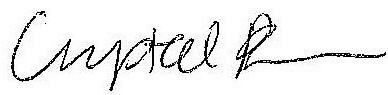 						Crystal Bloom, Esq.cc:	Senator John C. VelisRepresentative Kelly W. PeaseRepresentative Michael J. FinnMichael A. McCabe, Mayor, City of WestfieldJohn J. Beltrandi III, City Council President, City of WestfieldRalph James Figy, City Council, Ward 2, City of WestfieldBridget Matthews-Kane, City Council, Ward 3, City of Westfield 	Elizabeth Kelley, DPHWalter Mackie, Esq, DPHJoshua Boeh-Ocansey, Esq, DPHJudy Bernice, DPH Stephanie Carlson, DPH	Bill Kern, Baystate Health	Judith Ward, Baystate Health	Casey Ryan, Esq., Baystate Health